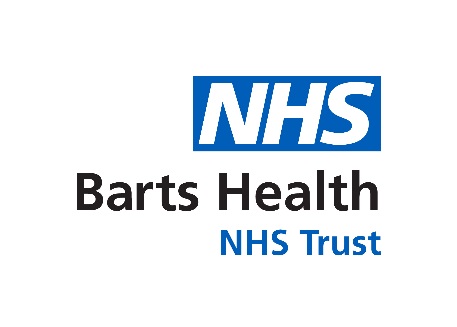 Tower Hamlets Children and Young People Guideline
RefluxDocument Control InformationThis document was created collaboratively between Tower Hamlets CCG and Barts Health NHS Trust. The document has been approved locally for use within the London Borough of Tower Hamlets.Document OverviewThis document acts as a guideline and advises on the pathway and procedures which need to be followed when diagnosing and referring patients for treatment. This guideline should be used in conjunction with the users’ clinical judgement.
Lead AuthorDr AhmedAuthor PositionPaediatric Consultant, Barts Health NHS TrustAdditional Contributor (s)Matthew Richardson, Administrative SupportJulia Moody, GP and THCCG Clinical LeadMatthew Richardson, Administrative SupportJulia Moody, GP and THCCG Clinical LeadMatthew Richardson, Administrative SupportJulia Moody, GP and THCCG Clinical LeadApproved ByJulia Moody, December 2017Julia Moody, December 2017Julia Moody, December 2017Approved ByMamta Vaidya, December 2017Mamta Vaidya, December 2017Mamta Vaidya, December 2017Approved ByLynn Torpey, December 2017Lynn Torpey, December 2017Lynn Torpey, December 2017Approved ByNELCSU Prescribing Delivery Board, December 2017NELCSU Prescribing Delivery Board, December 2017NELCSU Prescribing Delivery Board, December 2017Document OwnerTower Hamlets CCGBarts Health NHS Trust
Document Version1.0Replaces Version-First IntroducedJanuary 2018Review ScheduleAnnualDate approvedDecember 2017Next ReviewJanuary 2019